Crane Control Decoder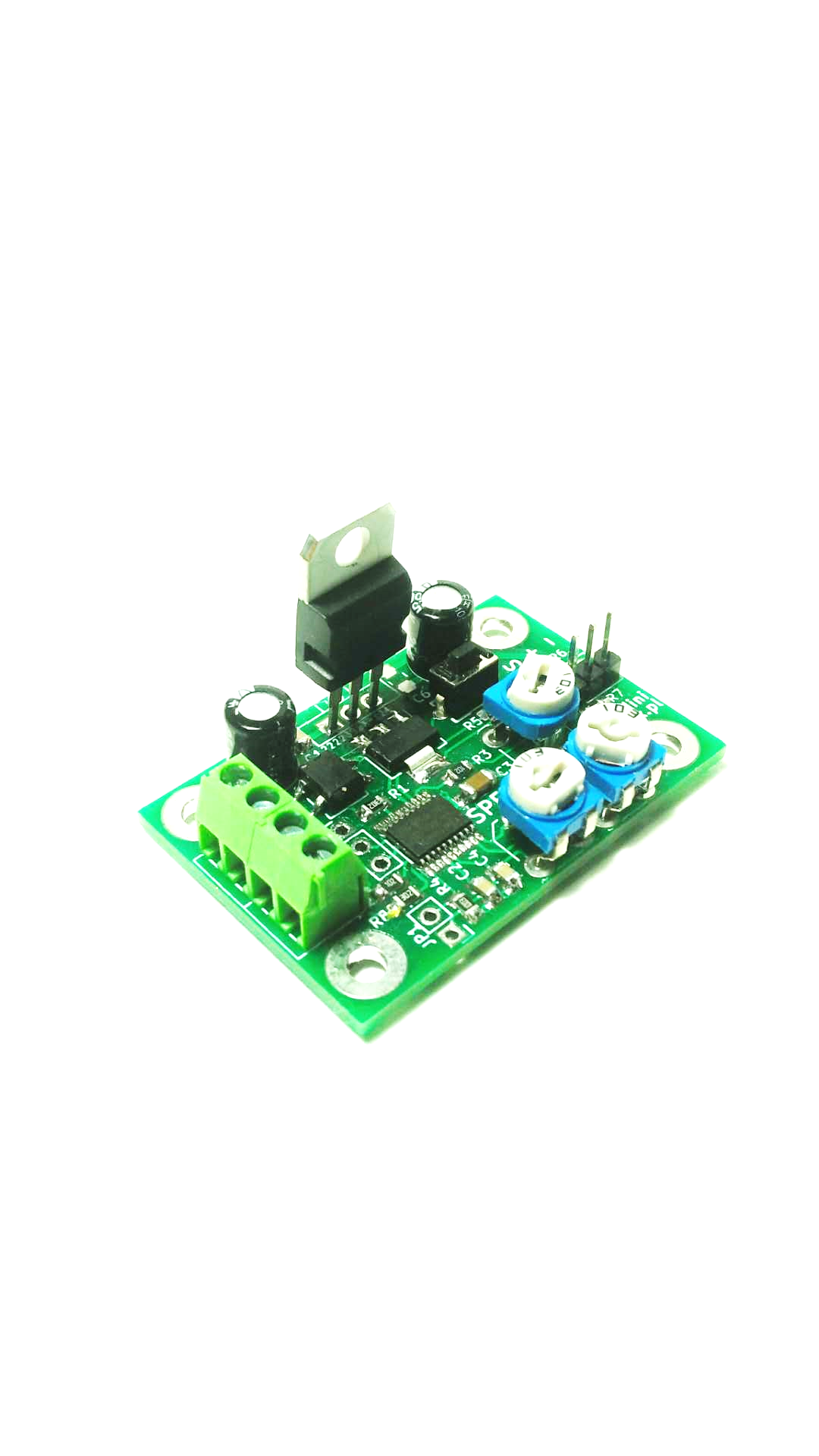 Ten dekoder akcesoriów jest przeznaczony do sterowania dźwigiem na modelach kolejowych za pomocą serwa.Funkcje:• 3 potencjometry. Umożliwia ustawienie zakresu ruchów, prędkości i opóźnienia w pozycji żurawia.• Przycisk programowania. Umożliwia programowanie dekodera dźwigu.• Wejście DCC / PWR. Wejście sygnału DCC w połączeniu ze źródłem zasilania dekodera.•	Wejście zewnętrzne. Umożliwia wyłączenie ruchów dźwigu.Specyfikacja elektryczna• Wejście DCC: AC / DC 0-20 V, min. 1APołączenie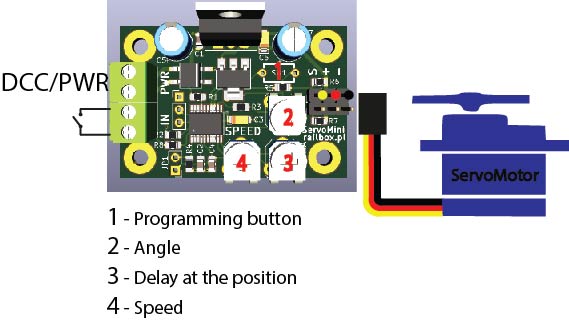             ON/OFFKonfigurowanie adresu modułu DCCAby skonfigurować adres DCC modułu Użytkownik powinien powtórzyć następujące kroki:• Naciśnij i przytrzymaj przycisk programowania• Trzykrotnie wyślij ze stacji dowodzenia polecenie akcesoriów z wymaganym adresem: wł. / Wył. / Wł. Po tym moduł powinien rozpocząć wykonywanie akcji adresu bazowego.• Zwolnij przycisk programowania.Lista dostępnych działań:• Adres bazowy: ruch dźwigu wyłącz / włącz.